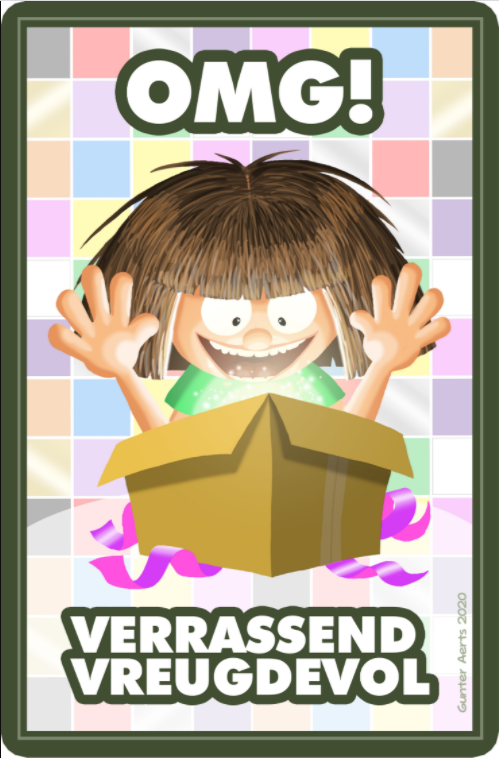 WE WILLEN SAMEN DROMEN EN WERKENSAMEN DE GROEPSGEEST VERSTERKEN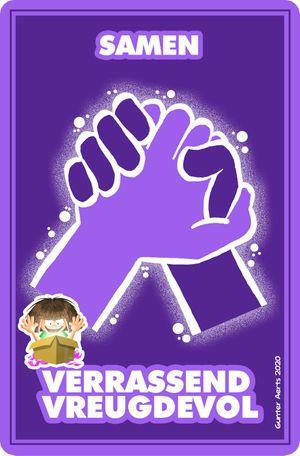 september – oktober 2020ZIE JIJ OOK DIE SPRANKELING EN SCHITTERING…WE ZIJN OP WEG NAAR EEN BLIJE VERRASSING.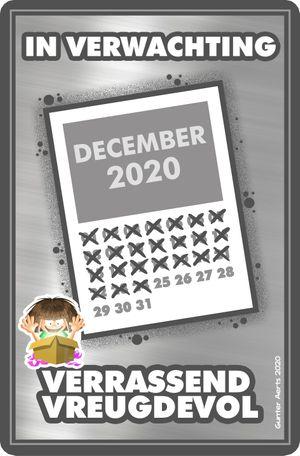 november – december 2020GROEI, HOOP, FRISHEID, LAAT ONS SAMEN SPELEN IN BLIJHEID.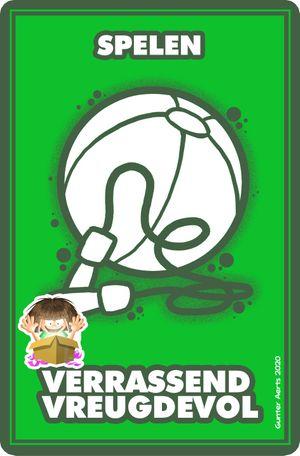 januari – februari 2021BEN JIJ OOK VROLIJK VAN ZIN ? KOM: WE VLIEGEN ERIN!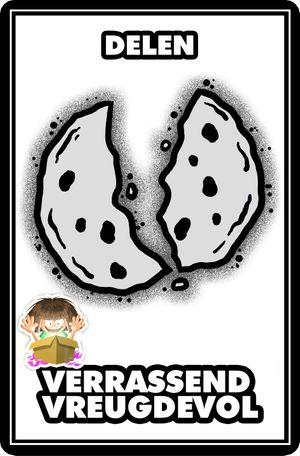 maart – april 2021VOEL JE DE ENERGIE, ZO FEL…IK ZEG JE (WELGEMEEND): DANK JE WEL!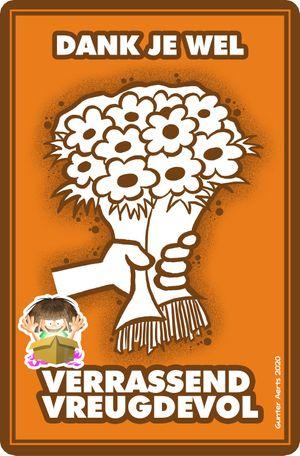 	mei – juni 2021